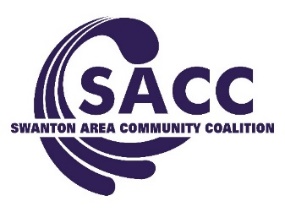 Board Meeting AgendaFebruary 7, 2017Attendance: Gary Waterstradt, Ed Strietelmeier, Adam Berg, Matt Smith, Deb Chany, Kerri Rochelle, Matthew Schneider, Neil Toeppe, Andrea Smith, & Jill Fink Unknown: Dianne WesthovenExcused: Mindy Moeller, Rachel Jordan, Colin McQuade, Becky Hayden, and the Lutz girls. Welcome and Introductions– GaryOld Business (Gary)Review of Meeting Minutes Spelling change.  1st: Ed	    2nd: Kerri	Vote: Passed.Open Floor: Guest(s) Cortni Kortez stepped down as a Board MemberNew BusinessYouth Programming (Jill)National Drug & Alcohol Fact Week-Cynthia SMS students helped put up visual/facts throughout the week.  Caught a lot of attention.  “Drugs are Dum,” handed out dum dum’s on Friday.  LCMHB Dir of Prevention attended one session-liked the curriculum & thought the students were great.SEED SHS- Thanks Matthew!  Talked about the diff between OTC v. Rx medications.  How to read a prescription label.  The more you know the more likely you are to do things properly.  Noticed there were more students and a better representation boys/girls.5th Grade In all four classes (each one once a month).  Fifth week of lessons. Tobacco, stress & health, self-control. R.O. attends sometimes.Events- Global Youth Service DayThrow-back vs. our suggestion (physical design)  “Butt Patrol”-OkReview of Financial Status- Neil.  Becky did an amazing job simplifying all of the financials. Thanks Becky!  Neil has done a wonderful job stepping in, learning, and building reports.Current Balance:  DFC - $978.36           MHB - $9,186.12           Reserves - $27,000.00Medical MarijuanaLunch & Learn- 22 attendance (Gary)Pros- presenters good,	good info, liked the marijuana introAreas of Improvement- disappointed that more businesses didn’t attend, ?Can we send out a summary doc to the Chamber list serve? Present to the Rotatory?Village Ban (Adam) Jan 23 Village Council mtg passed a ban on all processing, cultivation, and distribution of medical marijuana.  Unanimous voting.Educational Campaign (HOPE Team Mtg) (SACC staff)-Social Media education facts Reports-DFC Continuation Report for FY2018 completed.  MHB Mid-Year completed.  DFC Mid-FY17 Feb Report.Director of Community OutreachJob Posted on Indeed- Several good candidatesInterview Committee- Adam, Ed, Neil, Andrea, & Gary (willing)Organizational Training *See backChange Vision: Should be short, understood, easy to communicate, inspiring and uplifting.  “Fit on a shirt.”Open Floor to Discussion (Gary)	MARK CALENDARS NOW! Town Hall March 20th ~7:00-8:30 DTBD- 8lbs 2.7 oz, 891 syringes, 15 diff liquids Good collaboration with Fire Dept.Adjournment (Gary)  1st: Adam     2nd: Ed      Vote: Passed.SACC is a volunteer community group working together to create a strong caring community, empowered to build excellence in our youth in both character and actionChange Vision: Should be short, understood, easy to communicate, inspiring and uplifting.  “Fit on a shirt.”What is one thing that would have to change in order for our dream to become reality?What key things would be present to bring about this change?Examples:	Communities free of alcohol-related problems	Healthy children	Safe streets, safe neighborhoods	Every house a home	Education for all	Peace on earth__________________Table the topic.  Ask the students.  Vision-more abstract.______________________       SubStance-free  empoWer    educAte          eNcouage       uniTe    suppOrt    DefeNd               …our community!